Vzdelávacie úlohy z predmetu Odborný výcvik                                    3. ročník -  učebného odboru – obchodná prevádzka – práca pri príprave jedál od – 15.2.2021 - 19.2.2021Názov témy:  Úprava jedál ruskej kuchyne                                                                                                                              Úprava jedál anglickej kuchyne                                                                                                                                                       Úprava jedál čínskej kuchyneÚprava jedál ruskej kuchyneRuská kuchyňa je známa polievkami, ako boršč, šči, obľúbené sú pirôžky a kaviár.SOĽANKA PO GRUZÍNSKY                                                                                                             Sviečková 1500 g, masť 150 g, rajčiakový pretlak 50 g, kečup 50 g, cibuľa 250 g, zavárané uhorky 300 g, kapary 30 g, citrón 1 ks, hladká múka 50 g, cesnak 30 g, červené víno 1 dl, soľ, vývar z mäsa 2 dl.                                                                                                                                     Výrobný postup:  Sviečkovú pokrájame na menšie kocky, poprášime múkou a opečieme na rozpálenej masti spolu s nadrobno pokrájanou cibuľou. Do opečeného mäsa pridáme rajčiakový pretlak, kečup, kapary, pretlačený cesnak, soľ, citrónovú šťavu, na kocky pokrájané uhorky. Krátko podusíme, zalejeme vínom a vývarom a udusíme do mäkka. Ako prílohu podávame varené alebo opekané zemiaky.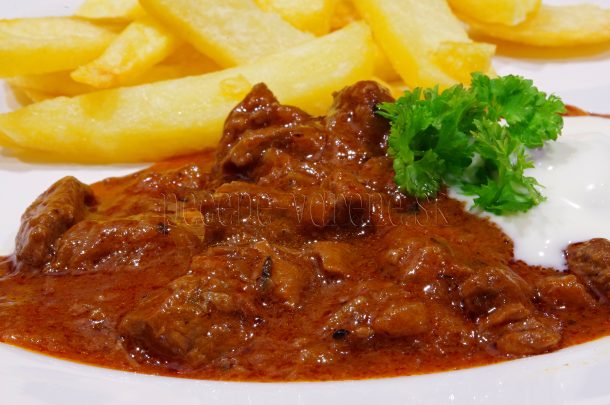 Zadanie úlohy:Vymenuj jedlá ruskej kuchyne.Úprava jedál anglickej kuchyneDo anglickej kuchyne patrí pravý rostbíf, zverina a baranina na veľa spôsobov, morské i riečne ryby, bagety. Veľká Británia je vlasťou pudingov, ktoré majú úplne inú chuť, než stredoeurópske: „škvrnitý" puding je s ríbezľami a hrozienkami, populárny je i slivkový puding. JAHŇACIE KOTLETY S KORIANDROVOU OMÁČKOU                                                                 Jahňacia kotleta 8 ks, koriander ½ zväzku, olej 2 PL, farebné korenie, soľ.                                        Výrobný postup:                                                                                                                                                                       Kotlety na okraji narežeme, mierne ich naklepeme a pokvapkáme olejom. Do mäsa votrieme nadrobno pokrájaný koriander spolu s farebným korením. Kotlety dáme na rošt grilu a grilujeme približne 8 minút. Počas grilovania potierame olejom a obraciame.Omáčka: 300g smotanový jogurt, 4 strúčky cesnaku, 2 ks cibuľa, 2 PL olej, 2 PL citrónová šťava, mletá rasca, koriander ½ zväzku, kari korenie, cukor, mletý ďumbier, tymian, bazalka soľ.                                                                                                                                                      Výrobný postup:                                                                                                                                        Nakrájanú cibuľu a cesnak opražíme na oleji, pridáme nasekaný koriander, koreniny a zalejeme jogurtom. Omáčku osolíme a ochutíme citrónovou šťavou, cukrom a troškou nakrájanej bazalky s tymianom a prehrejeme. Kotlety dáme na tanier. Teplú omáčku servírujeme zvlášť v omáčniku, ako prílohu môžeme použiť šalát, chlieb alebo iné pečivo.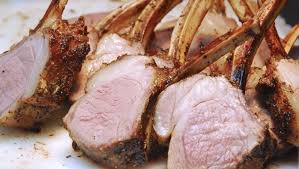 Zadanie úlohy:Vyhľadaj obrázok jedla anglickej kuchyne,     a nalep si ho do zošita.Úprava jedál čínskej kuchyneV Čínskej kuchyni sa používa ryža, rezance, bambusové výhonky, huby – shitake, grilované mäso a zelenina na paličkách, pikantné omáčky, klíčky, zelený čaj, atď. Všeobecne rozšírenou a obľúbenou je ostro - kyslá polievka, kurča kung – pao, pekinská kačica...KUNG- PAO                                                                                                                                                         750 g kuracieho mäsa, 2 vajcia, ½ lyžičky vegety, 1 lyžička solamylu, soľ, olej, 100 g cibule, 50 g feferónok,  75 g búrskych orieškov.                                                                               Omáčka: 5 PL sójovej omáčky, 5 PL vína, 1 PL solamylu, zázvor, cukor.Výrobný postup:                                                                                                                                          Pokrájané mäso vložíme do misky, pridáme vajcia, vegetu, solamyl, soľ a všetko spolu premiešame. V panvici rozohrejeme olej, na ktorom orestujeme cibuľu, pridáme mäso, nasekané feferónky, búrske oriešky a všetko spolu podusíme. Pridáme omáčku a miešame, kým mäso nezmäkne. Podávame s dusenou alebo jazmínovou ryžou.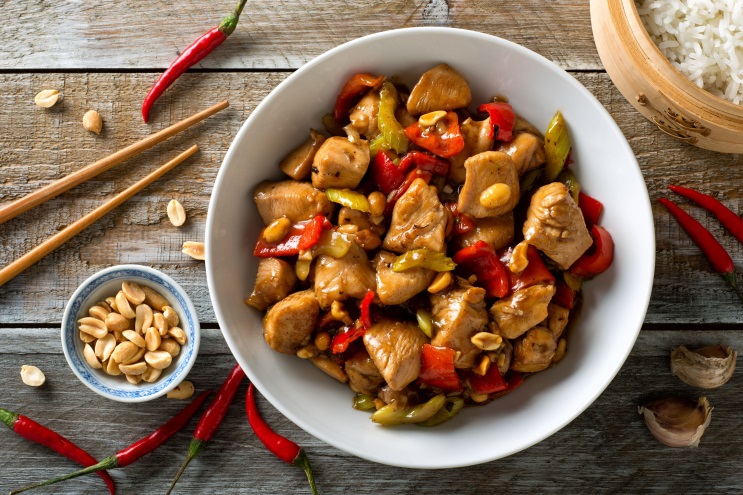 Zadanie úlohy:Aké jedlá čínskej kuchyne poznáš?